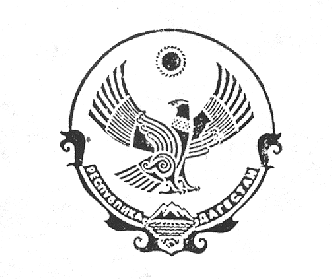 РЕСПУБЛИКА ДАГЕСТАН 
     МУНИЦИПАЛЬНЫЙ РАЙОН «СУЛЕЙМАН-СТАЛЬСКИЙ РАЙОН» АДМИНИСТРАЦИЯ СЕЛЬСКОГО ПОСЕЛЕНИЯ
«СЕЛЬСОВЕТ «КАРЧАГСКИЙ»
368770,Республика Дагестан, Сулейман - Стальский район, с.Карчаг,ул.Советов,26
                   РАСПОРЯЖЕНИЕО создании Рабочей группы администрации сельского поселения «сельсовет «Карчагский» по вопросам оказания имущественной поддержки субъектам малого и среднего предпринимательстваВ соответствии с Федеральным законом от 24 июля 2007 года № 209-ФЗ                «О развитии малого и среднего предпринимательства в Российской Федерации»:1. Создать Рабочую группу администрации сельского поселения «сельсовет «Карчагский» по вопросам оказания имущественной поддержки субъектам малого и среднего предпринимательства (далее – Рабочая группа) в составе согласно приложению № 1 к настоящему распоряжению. 2. Утвердить Положение о Рабочей группе согласно приложению № 2 к настоящему распоряжению.3.Контроль за исполнением настоящего распоряженияоставляю за собой.Приложение № 1 к распоряжению главы 
АСП «сельсовет «Карчагский»от 09.12.2019 г. № 38Состав рабочей группы администрации сельского поселения «сельсовет «Карчагский» по вопросам оказания имущественной поддержки субъектам малого и среднего предпринимательстваПриложение № 2 к распоряжению главы
 АСП «сельсовет «Карчагский»от 09.12.2019 г. № 38ПОЛОЖЕНИЕо Рабочей группе администрации сельского поселения «сельсовет «Карчагский» по вопросам оказания имущественной поддержки субъектам малого и среднего предпринимательства1. Общие положения1.1. Рабочая группа администрации сельского поселения «сельсовет «Карчагский» по вопросам оказания имущественной поддержки субъектам малого и среднего предпринимательства (далее - рабочая группа) является совещательным консультативным органом при главе сельского поселения «сельсовет «Карчагский»  (далее - Муниципалитет).1.2. Рабочая группа в своей деятельности руководствуетсяКонституцией Российской Федерации, федеральными конституционными законами, федеральными законами, указами и распоряжениями Президента Российской Федерации, постановлениями и распоряжениями Правительства Российской Федерации, законами и нормативными правовыми актами Республики Дагестан, иными нормативными правовыми актами Российской Федерации, а также настоящим Положением.2. Задачи рабочей группыОсновными задачами Рабочей группы являются:2.1. Подготовка предложений по совершенствованию мер имущественной поддержки субъектов малого и среднего предпринимательства, в том числе определению приоритетных направлений, форм и видов такой поддержки.2.2. Подготовка предложений по внесению изменений в нормативно-правовые акты Республики Дагестан и Муниципалитета, направленных на оказание имущественной поддержки субъектам малого бизнеса.3. Полномочия рабочей группыДля решения задач, предусмотренных в разделе 2 настоящего Положения, рабочая группа обладает следующими полномочиями:3.1. Проводить анализ эффективности использования муниципального имущества сельского поселения «сельсовет «Карчагский»  и по согласованию с администрацией сельского поселения «сельсовет «Карчагский» - анализ эффективности использования муниципального имущества администрации сельского поселения «сельсовет «Карчагский» с целью выработки предложений по расширению имущественной поддержки субъектов малого и среднего предпринимательства.3.2. Подготавливать предложения по утверждению перечня муниципального имущества, свободного от прав третьих лиц (за исключением имущественных прав субъектов малого и среднего предпринимательства), для предоставления во владение и (или) пользование на долгосрочной основе субъектам малого и среднего предпринимательства.3.3. Подготавливать предложения по утверждению нормативных правовых актов Муниципалитета и администрации сельского поселения «сельсовет «Карчагский»по вопросам расширения мер имущественной поддержки субъектов малого и среднего предпринимательства.3.4. Проводить мониторинг правоприменения в части нормативных правовых актов Муниципалитета и администрации сельского поселения «сельсовет «Карчагский» по вопросам мер имущественной поддержки субъектов малого и среднего предпринимательства.3.5. Обеспечивать контроль размещения на сайтах Муниципалитета и администрации сельского поселения «сельсовет «Карчагский» реестров муниципального имущества.3.6. Обеспечивать контроль размещения на сайтах Муниципалитета администрации сельского поселения «сельсовет «Карчагский» перечнеймуниципального имущества, свободного от прав третьих лиц (за исключением имущественных прав субъектов малого и среднего предпринимательства), для предоставления во владение и (или) пользование на долгосрочной основе субъектам малого и среднего предпринимательства.3.7. Обеспечивать анализ запросов субъектов малого и среднего предпринимательства по мерам имущественной поддержки.3.8. Запрашивать в установленном порядке у исполнительных органов государственной власти Республики Дагестан, органов местного самоуправления Республики Дагестан, организаций и должностных лиц документы и необходимую информацию по вопросам, относящимся к компетенции рабочей группы.3.9. Взаимодействовать в установленном порядке в пределах компетенции рабочей группы с исполнительными органами государственной власти Республики Дагестан, органами местного самоуправления Республики Дагестан, организациями, а также должностными лицами.4. Регламент работы рабочей группы4.1. Заседания рабочей группы проводятся по мере необходимости, но не реже одного раза в полугодие по инициативе председателя рабочей группы. В период отсутствия председателя рабочей группы заседания рабочей группы могут проводиться по инициативе заместителя председателя рабочей группы.4.2. Рабочую группу возглавляет председатель рабочей группы, а в период его отсутствия - заместитель председателя рабочей группы по его поручению.4.3. Повестка дня и сроки следующего заседания рабочей группы уточняются за неделю до его проведения. Секретарь рабочей группы оповещает членов рабочей группы о дате и времени заседания рабочей группы.4.4. Заседание рабочей группы считается правомочным при участии в его работе не менее половины членов рабочей группы.4.5. Решения рабочей группы оформляются протоколом и подписываются председателем рабочей группы или его заместителем.4.6. В течение двух дней после подписания протокола секретарь рабочей группы направляет копии протокола членам рабочей группы.4.7. Протоколы заседания рабочей группы в обязательном порядке размещаются на сайте Муниципалитета и администрации сельского поселения «сельсовет «Карчагский» в разделе «Имущественная поддержка субъектов малого и среднего предпринимательства».4.8. Протоколы заседания рабочей группы в обязательном порядке в течение 5 дней с даты проведения заседания рабочей группы направляются в Минимущество Дагестана для размещения на сайте в разделе «Имущественная поддержка субъектов малого и среднего предпринимательства».09 декабря 2019 г.                                                                                               № 38             Глава АСП «сельсовет «Карчагский»                                                     Загирбегов З.М.Председатель рабочей группы:Председатель рабочей группы:Председатель рабочей группы:Председатель рабочей группы:Глава АСПЗагирбегов Завидин МирзебалаевичЗаместитель председателя рабочей группы:Заместитель председателя рабочей группы:Заместитель председателя рабочей группы:Заместитель председателя рабочей группы:Секретарь АСПЭседулаев Рашид ЗейдулаховичЧлены рабочей группы:Члены рабочей группы:Депутат Собрания 
депутатов СПХанмагомедов Джарулах Алахмедович Депутат Собрания 
депутатов СПЯралиев Даир Хейрудинович Депутат Собрания 
депутатов СПХанов Куджа Бейбалаевич Депутат Собрания 
депутатов СПГусеналиев Лаврет Надирович 